2018年９月　英会話サロン English Café”  月会費：8,000円（月４回）12,000円（朝　or 夜　+ 土曜日　取り放題）　16,000円（全て取り放題）　or 1回3,000円Sun.Mon.Tue.Tue.Wed.ThursFri.Sat.お知らせ：１）　9月9日　12:30-14:00  英語でゴスペルを歌おう！　（講師：Larry Ransome  & 大久保和慧)                14:00-17:00  Jazz Session  w/池田奈央(p), 芝田翔(b), Larry Ransome(d) “英語でJazzを歌おう”のRobert先生も参加予定です。２）　“英語でJazzを歌おう！”　　Robert先生がまもなく、帰国されることになりました。　歌のレッスンを希望されます方は伊藤まで。お知らせ：１）　9月9日　12:30-14:00  英語でゴスペルを歌おう！　（講師：Larry Ransome  & 大久保和慧)                14:00-17:00  Jazz Session  w/池田奈央(p), 芝田翔(b), Larry Ransome(d) “英語でJazzを歌おう”のRobert先生も参加予定です。２）　“英語でJazzを歌おう！”　　Robert先生がまもなく、帰国されることになりました。　歌のレッスンを希望されます方は伊藤まで。お知らせ：１）　9月9日　12:30-14:00  英語でゴスペルを歌おう！　（講師：Larry Ransome  & 大久保和慧)                14:00-17:00  Jazz Session  w/池田奈央(p), 芝田翔(b), Larry Ransome(d) “英語でJazzを歌おう”のRobert先生も参加予定です。２）　“英語でJazzを歌おう！”　　Robert先生がまもなく、帰国されることになりました。　歌のレッスンを希望されます方は伊藤まで。お知らせ：１）　9月9日　12:30-14:00  英語でゴスペルを歌おう！　（講師：Larry Ransome  & 大久保和慧)                14:00-17:00  Jazz Session  w/池田奈央(p), 芝田翔(b), Larry Ransome(d) “英語でJazzを歌おう”のRobert先生も参加予定です。２）　“英語でJazzを歌おう！”　　Robert先生がまもなく、帰国されることになりました。　歌のレッスンを希望されます方は伊藤まで。お知らせ：１）　9月9日　12:30-14:00  英語でゴスペルを歌おう！　（講師：Larry Ransome  & 大久保和慧)                14:00-17:00  Jazz Session  w/池田奈央(p), 芝田翔(b), Larry Ransome(d) “英語でJazzを歌おう”のRobert先生も参加予定です。２）　“英語でJazzを歌おう！”　　Robert先生がまもなく、帰国されることになりました。　歌のレッスンを希望されます方は伊藤まで。お知らせ：１）　9月9日　12:30-14:00  英語でゴスペルを歌おう！　（講師：Larry Ransome  & 大久保和慧)                14:00-17:00  Jazz Session  w/池田奈央(p), 芝田翔(b), Larry Ransome(d) “英語でJazzを歌おう”のRobert先生も参加予定です。２）　“英語でJazzを歌おう！”　　Robert先生がまもなく、帰国されることになりました。　歌のレッスンを希望されます方は伊藤まで。お知らせ：１）　9月9日　12:30-14:00  英語でゴスペルを歌おう！　（講師：Larry Ransome  & 大久保和慧)                14:00-17:00  Jazz Session  w/池田奈央(p), 芝田翔(b), Larry Ransome(d) “英語でJazzを歌おう”のRobert先生も参加予定です。２）　“英語でJazzを歌おう！”　　Robert先生がまもなく、帰国されることになりました。　歌のレッスンを希望されます方は伊藤まで。116:00– 17:30  BrianBusiness English Cafe2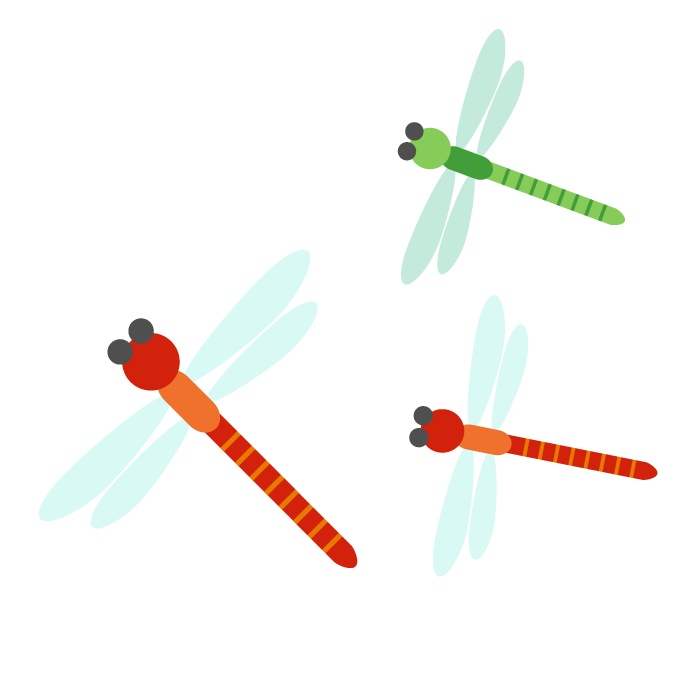 349:30 – 11:00英会話(B/C)  Sam19:30 – 21:00            Kurt お仕事帰りの英会話   49:30 – 11:00英会話(B/C)  Sam19:30 – 21:00            Kurt お仕事帰りの英会話   510:00 – 11:30  英会話(A)      Sam11:30 – 13:00  英会話(B/C)    Sam69:30 – 11:00 英会話(B/C)  Sam19:30 – 21:00 TOEICめざせ８００点！  Yuri710:00 – 11:30  英会話(A)    Sam11:30 – 13:00  英会話(B/C)  Sam816:00– 17:30  BrianBusiness English Cafe912:30-14:00英語でGospelを歌おう  14:00-17:00♪Session@JETS10119:30 – 11:00英会話(B/C)  Sam19:30 – 21:00            Kurt お仕事帰りの英会話   1210:00 – 11:30  英会話(A)      Sam11:30 – 13:00  英会話(B/C)    Sam1210:00 – 11:30  英会話(A)      Sam11:30 – 13:00  英会話(B/C)    Sam139:30 – 11:00 英会話(B/C)  Sam19:30 – 21:00 TOEICめざせ８００点！  Yuri1410:00 – 11:30  英会話(A)    Sam11:30 – 13:00  英会話(B/C)  Sam1516:00– 17:30  BrianBusiness English Cafe16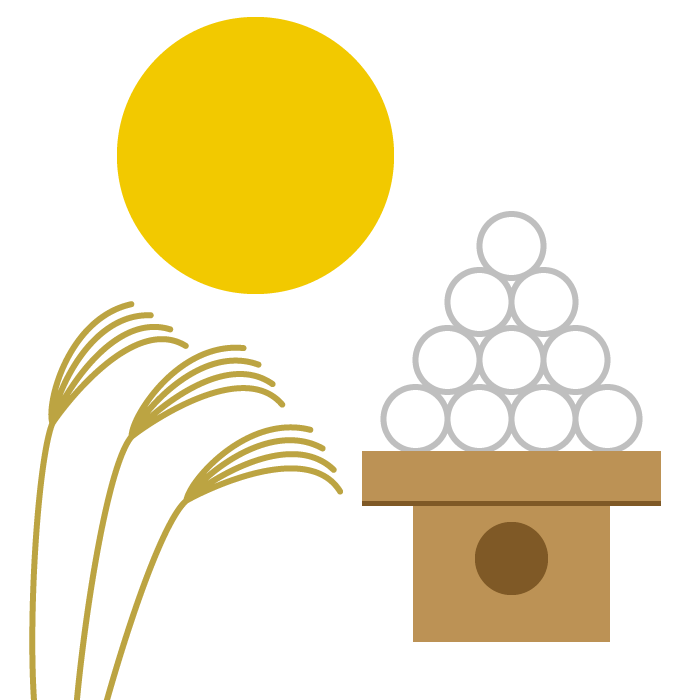 17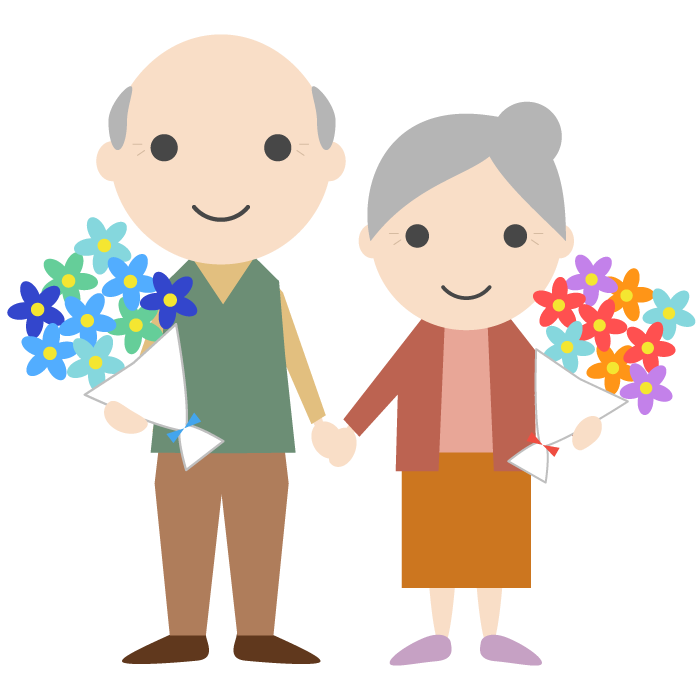 189:30 – 11:00 英会話(B/C)  Sam    　　 19:30 – 21:00            Kurt お仕事帰りの英会話189:30 – 11:00 英会話(B/C)  Sam    　　 19:30 – 21:00            Kurt お仕事帰りの英会話1910:00 – 11:30  英会話(A)      Sam11:30 – 13:00  英会話(B/C)    Sam209:30 – 11:00 英会話(B/C)  Sam19:30 – 21:00 　　　　　新田先生TOEICめざせ８００点！  2110:00 – 11:30  英会話(A)    Sam11:30 – 13:00  英会話(B/C)  Sam2216:00 – 17:00  BrianBusiness English Café23/30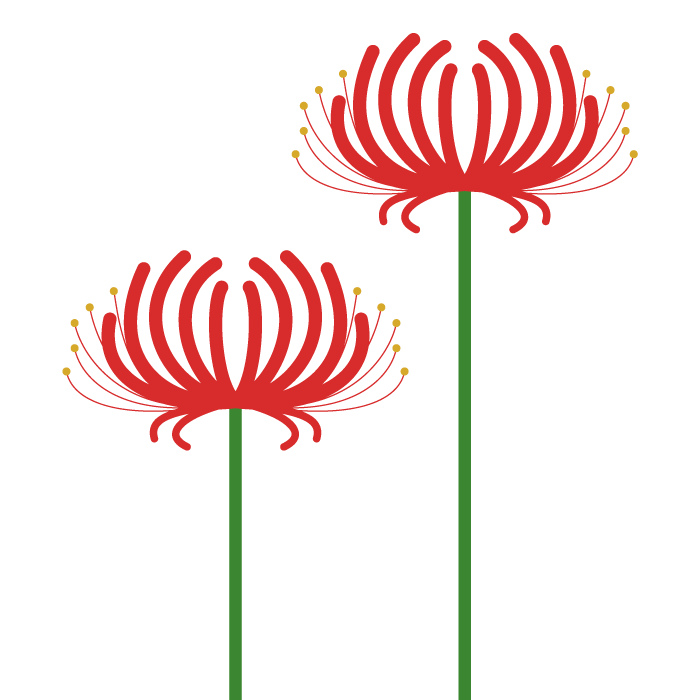 24  259:30 – 11:00 英会話(B/C)  Sam    　　 19:30 – 21:00            Kurt お仕事帰りの英会話259:30 – 11:00 英会話(B/C)  Sam    　　 19:30 – 21:00            Kurt お仕事帰りの英会話26 10:00 – 11:30  英会話(A)      Sam11:30 – 13:00  英会話(B/C)    Sam279:30 – 11:00 英会話(B/C)  Sam19:30 – 21:00 　　　　　　Yuri TOEICめざせ８００点！  28                              10:00 – 11:30  英会話(A)    Sam11:30 – 13:00  英会話(B/C)  Sam29  No Class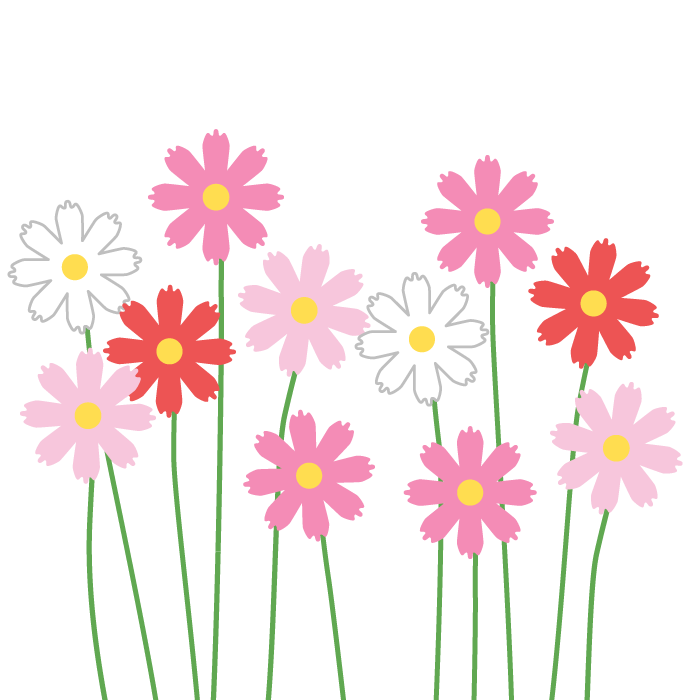 